-ภบันทึกข้อความ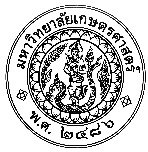 ส่วนงาน ภาควิชาวิศวกรรมเคมี คณะวิศวกรรมศาสตร์   โทร. 0 27970999 ภายใน  671202ที่ อว 6501.1004/ว. 4278 				วันที่   เรื่อง   .........................................................เรียน........................................................	ข้อความ....................................................................................................................................................................................................................................................................................................................................................................................................................................................................................................................................................................................................................................................................................................................	ข้อความ........................................................................................................................................................................................................................................................................................................................................................................................................................................................................................................................................................................................................................................................................................................................	จึงเรียนมาเพื่อโปรด.................................(                                               )                                                                   หัวหน้าภาควิชาวิศวกรรมเคมี